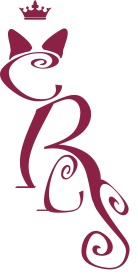 I wish to apply for membership of the Cornish Rex Cat Society and agree to abide by the Club Rules.I wish to apply for membership of the Cornish Rex Cat Society and agree to abide by the Club Rules.I wish to apply for membership of the Cornish Rex Cat Society and agree to abide by the Club Rules.I wish to apply for membership of the Cornish Rex Cat Society and agree to abide by the Club Rules.I wish to apply for membership of the Cornish Rex Cat Society and agree to abide by the Club Rules.NAME: (Mr, Mrs, Miss, Ms)NAME: (Mr, Mrs, Miss, Ms)NAME: (Mr, Mrs, Miss, Ms)NAME: (Mr, Mrs, Miss, Ms)NAME: (Mr, Mrs, Miss, Ms)ADDRESS:ADDRESS:ADDRESS:ADDRESS:ADDRESS:Telephone:                                                    Telephone:                                                    Mobile:        Mobile:        Mobile:        E-mail:E-mail:Website:Website:Website:Signature(s): (If joint membership both parties to sign please):Signature(s): (If joint membership both parties to sign please):Signature(s): (If joint membership both parties to sign please):Signature(s): (If joint membership both parties to sign please):Date:Signature of parent or guardian if under 16:Signature of parent or guardian if under 16:Signature of parent or guardian if under 16:Signature of parent or guardian if under 16:Date:Cats Owned (including breed):Cats Owned (including breed):Cats Owned (including breed):Cats Owned (including breed):Cats Owned (including breed):I am interested in:  
Pet owner: YES/NO            Showing: YES/NO              Breeding: YES/NO            
PREFIX:I am interested in:  
Pet owner: YES/NO            Showing: YES/NO              Breeding: YES/NO            
PREFIX:I am interested in:  
Pet owner: YES/NO            Showing: YES/NO              Breeding: YES/NO            
PREFIX:I am interested in:  
Pet owner: YES/NO            Showing: YES/NO              Breeding: YES/NO            
PREFIX:I am interested in:  
Pet owner: YES/NO            Showing: YES/NO              Breeding: YES/NO            
PREFIX:PROPOSED BY (Must be a club member) :     

   PROPOSED BY (Must be a club member) :     

   PROPOSED BY (Must be a club member) :     

   PROPOSED BY (Must be a club member) :     

   PROPOSED BY (Must be a club member) :     

   Tell us a little bit about yourself:Tell us a little bit about yourself:Tell us a little bit about yourself:Tell us a little bit about yourself:Tell us a little bit about yourself:Please Note: The above information will be held on computer for the Society’s use only. If you have any objection to this, please contact the Hon. Secretary. Membership acceptance is subject to approval by the committee. In the event of an application being rejected, no reason need be given.Please Note: The above information will be held on computer for the Society’s use only. If you have any objection to this, please contact the Hon. Secretary. Membership acceptance is subject to approval by the committee. In the event of an application being rejected, no reason need be given.Please Note: The above information will be held on computer for the Society’s use only. If you have any objection to this, please contact the Hon. Secretary. Membership acceptance is subject to approval by the committee. In the event of an application being rejected, no reason need be given.Please Note: The above information will be held on computer for the Society’s use only. If you have any objection to this, please contact the Hon. Secretary. Membership acceptance is subject to approval by the committee. In the event of an application being rejected, no reason need be given.Please Note: The above information will be held on computer for the Society’s use only. If you have any objection to this, please contact the Hon. Secretary. Membership acceptance is subject to approval by the committee. In the event of an application being rejected, no reason need be given.Subscription rates (Due annually on 1st Jan) Non-UK rates are double to cover extra postage.Subscription rates (Due annually on 1st Jan) Non-UK rates are double to cover extra postage.Subscription rates (Due annually on 1st Jan) Non-UK rates are double to cover extra postage.Subscription rates (Due annually on 1st Jan) Non-UK rates are double to cover extra postage.Subscription rates (Due annually on 1st Jan) Non-UK rates are double to cover extra postage.Single:    £5.00Joint:  £7.50 
(same address or joint prefix)Joint:  £7.50 
(same address or joint prefix)Junior/Senior (under 16 or over 60):  £2.50
 (Please give date of birth if under 16)Junior/Senior (under 16 or over 60):  £2.50
 (Please give date of birth if under 16)Total Enclosed:    £              Total Enclosed:    £              Total Enclosed:    £              Total Enclosed:    £              Total Enclosed:    £              Please make cheques payable to Cornish Rex Cat Society.Please send this form, the correct fee and a Self-addressed Stamped Enveloped to:The Membership Secretary, Mrs.S.Lowell, 101 Cambridge Gardens, London, W10 6JEPlease make cheques payable to Cornish Rex Cat Society.Please send this form, the correct fee and a Self-addressed Stamped Enveloped to:The Membership Secretary, Mrs.S.Lowell, 101 Cambridge Gardens, London, W10 6JEPlease make cheques payable to Cornish Rex Cat Society.Please send this form, the correct fee and a Self-addressed Stamped Enveloped to:The Membership Secretary, Mrs.S.Lowell, 101 Cambridge Gardens, London, W10 6JEPlease make cheques payable to Cornish Rex Cat Society.Please send this form, the correct fee and a Self-addressed Stamped Enveloped to:The Membership Secretary, Mrs.S.Lowell, 101 Cambridge Gardens, London, W10 6JEPlease make cheques payable to Cornish Rex Cat Society.Please send this form, the correct fee and a Self-addressed Stamped Enveloped to:The Membership Secretary, Mrs.S.Lowell, 101 Cambridge Gardens, London, W10 6JE